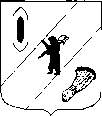 АДМИНИСТРАЦИЯ  ГАВРИЛОВ-ЯМСКОГОМУНИЦИПАЛЬНОГО  РАЙОНАПОСТАНОВЛЕНИЕ18.06.2019 № 677О комиссии по формированию реестров программ дополнительного образованияв Гаврилов-Ямском муниципальном районе        В соответствии с постановлением Администрации Гаврилов-Ямского муниципального района от 27.11.2018 № 1350 «Об утверждении Положения о персонифицированном дополнительном образовании детей», руководствуясь ст. 26 Устава Гаврилов-Ямского муниципального района,АДМИНИСТРАЦИЯ  МУНИЦИПАЛЬНОГО  РАЙОНА  ПОСТАНОВЛЯЕТ:1. Создать комиссию по формированию реестров программ дополнительного образования  в  Гаврилов-Ямском муниципальном районе  и  утвердить ее состав (Приложение 1). 2. Утвердить  Положение о комиссии по формированию реестров программ дополнительного образования в Гаврилов-Ямском муниципальном районе (Приложение 2).3. Контроль   за   исполнением    постановления     возложить    на первого заместителя  Главы Администрации муниципального района  Забаева А.А.4. Постановление разместить на официальном сайте Администрации Гаврилов-Ямского муниципального района в сети Интернет.5. Постановление вступает в силу с момента подписания.Глава Администрациимуниципального района		                                                     А.А. КомаровПриложение 1 к постановлению Администрации                                                                         Гаврилов-Ямского                                                                                   муниципального района                                                                            от  18.06.2019  № 677СОСТАВкомиссии по формированию реестровпрограмм дополнительного образованияв Гаврилов-Ямском муниципальном районе                                    Председатель комиссии:- Забаев  Андрей Александрович,  первый заместитель   Главы  Администрации  Гаврилов-Ямского муниципального района;                                     Заместитель  председателя комиссии:- Романюк Андрей Юрьевич,  начальник Управления образования Администрации муниципального района;                                                 Секретарь комиссии:- Хлесткова Елена Владимировна, консультант отдела дошкольного, общего и дополнительного образования   Управления   образования Администрации Гаврилов-Ямского муниципального   района;                                                   Члены комиссии:- Баранова Елена Витальевна, заместитель Главы Администрации  муниципального района - начальник Управления финансов; - Бондарева Наталия Сергеевна, начальник Управления культуры, туризма, спорта и   молодежной политики Администрации муниципального района;- Жукова Наталия Николаевна, директор муниципального бюджетного учреждения дополнительного образования «Дворец детского творчества»;- Козлов Игорь Викентьевич, директор муниципального учреждения дополнительного образования «Гаврилов-Ямская детско-юношеская спортивная школа»;- Кузнецова Анна Вячеславовна, директор муниципального бюджетного учреждения дополнительного образования Детская школа искусств.Приложение 2 к постановлению Администрации                                                                         Гаврилов-Ямского                                                                                   муниципального района                                                                            от 18.06.2019  № 677 Положениео комиссии по формированию реестровпрограмм дополнительного образования в Гаврилов-Ямском муниципальном районеОбщие положения.1.1.  Настоящее положение о комиссии по формированию реестров программ дополнительного образования в Гаврилов-Ямском  муниципальном районе  (далее – Положение) определяет задачи комиссии по формированию  реестров программ дополнительного образования (далее - Комиссия по реестрам, Комиссия), порядок ее создания и деятельности.1.2. Комиссия по реестрам в своей деятельности руководствуется регио-нальным приоритетным проектом «Доступное дополнительное образование для детей в Ярославской области», утверждённым региональным ведомственным комитетом по основному направлению стратегического развития Российской Федерации «Образование» (протокол от 24 июля 2017 года № 1), постановлением Правительства Ярославской области от 17.07.2018 № 527-п «О внедрении системы персонифицированного финансирования дополнительного образования детей», приказом департамента образования Ярославской области от 7 августа 2018 года № 19-нп «Об утверждении Правил персонифицированного финансирования дополнительного образования детей в Ярославской области, постановлением Администрации Гаврилов-Ямского муниципального района от 27.11.2018 № 1350 «Об утверждении Положения о персонифицированном дополнительном образовании детей», настоящим Положением.1.3. Основной задачей комиссии по реестрам является рассмотрение перечней дополнительных образовательных программ, предоставляемых образовательными организациями, осуществляющими образовательную деятельность по реализации дополнительных общеобразовательных программ за счет бюджетных ассигнований  бюджета Гаврилов-Ямского муниципального района и принятие решения об их включении в следующие реестры дополнительных образовательных программ: реестр  предпрофессиональных программ; реестр  значимых программ; реестр общеразвивающих программ.2. Состав Комиссии по реестрам2.1. В  Комиссию по реестрам  в обязательном порядке включаются  представители органов местного самоуправления, осуществляющие функции и полномочия учредителей,  в отношении образовательных организаций, осуществляющих  деятельность за счет бюджетных ассигнований бюджета Гаврилов-Ямского муниципального района,   представители  структурных подразделений Администрации Гаврилов-Ямского муниципального района, уполномоченного органа  по ведению реестров образовательных программ. 2.2. В состав Комиссии по реестрам входят председатель, заместитель председателя, секретарь и члены комиссии.2.3. Председатель Комиссии по реестрам: осуществляет общее руководство деятельностью Комиссии; созывает и ведет заседания Комиссии; определяет место и время проведения заседания; подписывает протоколы и решения Комиссии; принимает меры по обеспечению исполнения принятых Комиссией решений.2.4. Заместитель председателя Комиссии по реестрам: исполняет обязанности председателя Комиссии в его отсутствие; выполняет поручения председателя Комиссии.2.5. Секретарь Комиссии по реестрам: принимает от организаций, осуществляющих образовательную деятельность по реализации дополнительных общеобразовательных программ за счет бюджетных ассигнований бюджета Гаврилов-Ямского муниципального района, перечни, реализуемых ими дополнительных общеобразовательных программ; организует подготовку материалов для проведения заседания и принятия решений Комиссией; оформляет протоколы заседаний Комиссии; извещает членов Комиссии о времени, месте предстоящего заседания; направляет членам Комиссии документы и материалы по вопросам деятельности Комиссии (при необходимости); направляет решения комиссии в организации, осуществляющие образовательную деятельность по реализации дополнительных общеобразовательных программ за счет бюджетных ассигнований бюджета Гаврилов-Ямского муниципального района.2.6. Члены Комиссии по реестрам: участвуют в заседаниях Комиссии; выступают и вносят предложения по обсуждаемым вопросам; голосуют по вопросам повестки заседания; вносят предложения по вопросам, отнесенным к задачам Комиссии; готовят материалы для рассмотрения на заседаниях Комиссии (при необходимости);2.7. В заседании Комиссии по реестрам с правом совещательного голоса могут принимать участие директора образовательных организаций, осуществляющих образовательную деятельность по реализации дополнительных общеобразовательных программ за счет бюджетных ассигнований  бюджета Гаврилов-Ямского муниципального района.3. Порядок работы Комиссии по реестрам3.1. Заседания Комиссии по реестрам проводятся 2 раза в год, не позднее 20 декабря и 15 августа текущего года.Решения о корректировке реестров образовательных программ, максимальной численности обучающихся по соответствующей программе за счет бюджетных ассигнований Гаврилов-Ямского муниципального района на период с сентября по декабрь текущего года принимаются Комиссией по реестрам не позднее 25 августа текущего года.3.2. Решение Комиссии по реестрам оформляется протоколом, который подписывается председателем Комиссии.3.3. Решения Комиссии по реестрам принимаются простым большинством голосов ее членов, присутствующих на заседании, путем открытого голосования. При равенстве голосов голос председателя Комиссии является решающим.3.4. Заседания Комиссии по реестрам правомочны, если на них присутствует не менее половины ее членов. Члены Комиссии обладают равными правами при обсуждении рассматриваемых вопросов. В случае несогласия с принятым решением, член Комиссии вправе изложить в письменном виде свое мнение, которое подлежит приобщению к протоколу заседания.3.5. В целях формирования реестров предпрофессиональных программ, значимых программ, общеразвивающих программ образовательные организации, осуществляющие образовательную деятельность по реализации дополнительных общеобразовательных программ за счет бюджетных ассигнований бюджета Гаврилов-Ямского муниципального района,  ежегодно до 01 августа и до 01 декабря текущего года передают уполномоченному органу перечни реализуемых ими дополнительных общеобразовательных программ (далее – перечни образовательных программ организаций) по форме согласно приложению к настоящему Положению.3.6. Решения о включении дополнительной общеобразовательной программы в соответствующий реестр образовательных программ, максимальном числе обучающихся по соответствующей программе за счет бюджетных ассигнований  бюджета Гаврилов-Ямского муниципального района на плановый финансовый год принимаются Комиссией по реестрам не позднее 20 декабря текущего года  по результатам рассмотрения перечней образовательных программ образовательных организаций.3.7. Решения о включении дополнительных общеобразовательных программ в соответствующие реестры образовательных программ, максимальной численности обучающихся по каждой программе, принимаемые Комиссией по реестрам, учитываются органами местного самоуправления, осуществляющими функции и полномочия учредителей при формировании и утверждении муниципальных заданий бюджетным учреждениям.3.8. Решение о включении дополнительной предпрофессиональной программы в реестр предпрофессиональных программ и установлении максимальной численности обучающихся по программе Комиссия по реестрам принимает с учетом оценки потребности населения Гаврилов-Ямского муниципального района в соответствующей программе и направлений социально-экономического развития Гаврилов-Ямского муниципального района.3.9. Решение о включении дополнительной общеразвивающей программы в реестр значимых программ Комиссия по реестрам принимает в случае одновременного соответствия дополнительной общеразвивающей программы не менее чем двум из следующих условий:- образовательная программа специально разработана в целях сопровождения социально-экономического развития Гаврилов-Ямского муниципального района; - образовательная программа специально разработана в целях сохранения традиций Гаврилов-Ямского муниципального района и/или формирования патриотического самосознания детей; - образовательная программа специально разработана в целях профилактики и предупреждения нарушений требований законодательства Российской Федерации, в том числе в целях профилактики детского дорожно-транспортного травматизма, девиантного поведения детей и подростков;- образовательная программа является значимой для учредителя образовательной организации, но не будет востребована населением, в случае ее реализации в рамках системы персонифицированного финансирования дополнительного образования.3.10. Решения Комиссии по реестрам доводятся до сведения организаций, осуществляющих образовательную деятельность по реализации дополнительных общеобразовательных программ за счет бюджетных ассигнований  бюджета Гаврилов-Ямского муниципального района.                                                                                                                                                                                                                              Приложение                                                                                                                                                                                                     к Положению о комиссии                                                                                                                                                                                                     по формированию реестров                                                                                                                                                                                                    программ дополнительного                                                                                                                                                                                                     образования в Гаврилов-Ямском                                                                                                                                                                                                     муниципальном районеПеречень дополнительных общеобразовательных программ, реализуемых ____________ в _______ году, для включения в                                                                  (наименование ОО)реестры дополнительных образовательных программДиректор образовательной организацииНаименование дополнительной общеобразовательной программыНаправленность дополнительной общеобразовательной программы Форма обученияЧисло моду-лей Количество  часов в неделю/ в годКатегория детейВозраст детейНаполняе-мость группы ( от минимума до максимума)Общее число обучающих-ся по программе, чел.